Palmerston Post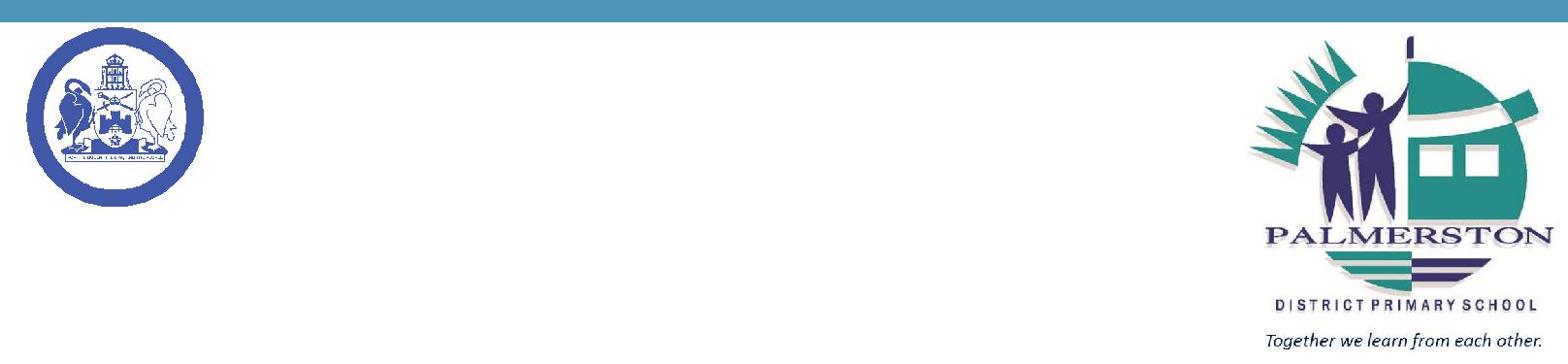 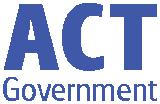 27 September 201810 Week , Term 3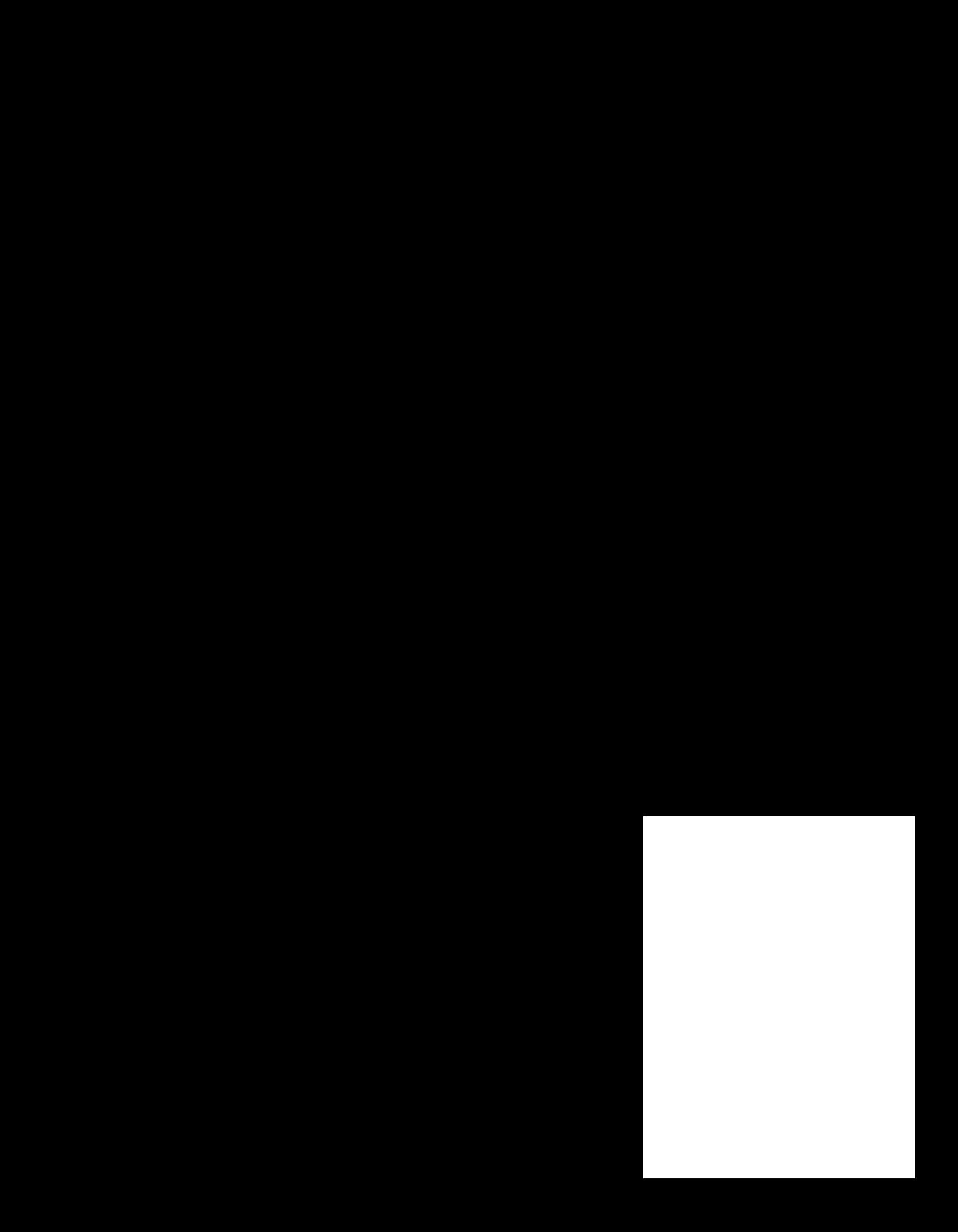 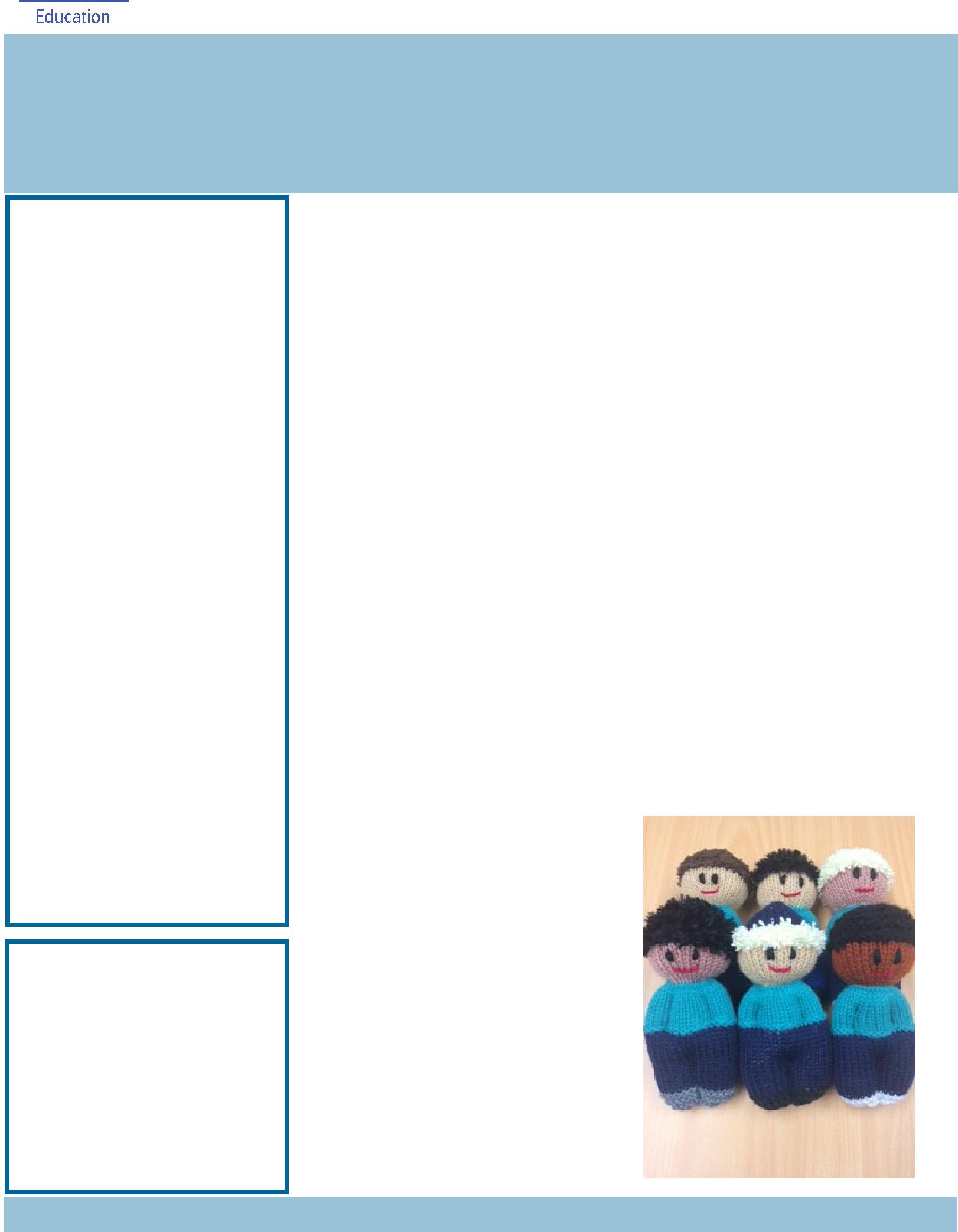 Board Chair: Lisa Fior Board Members: Parent Reps: Jesse Dang and George VillaflorTeacher Reps: Jessica Lago and Maxine GreenP&C President: Lisa FiorPrincipal: Melissa Travers Deputy Principal: Haeley Simms (acting)Executive Teachers: Kylie Moller, Jacqui Warden, Matt Gowen, Felicity McNeice, Catherine Griffin (acting)ASSEMBLY:28 Sep	Senior - Yr4DATES TO REMEMBER:28 Sep	P/S, K & IEC - Canberra Theatre excursion29 Sep - 14 Oct School Holidays15 Oct	Term 423 Oct	P/S & IEC Theatreexcursion23 Oct	Yr3/4 Soccer CarnivalNOTES HOME:K - Gran’s BagP&C BOARD NEWS P&C: 7:00pm 29 Oct 2018All P&C activities, meeting agendas and minutes are available from the school website at – Parent CornerSchool Board: 7:30am 18 Oct 2018PRINCIPAL’S MESSAGEThank you all for a fantastic term of learning, events and fun at Palmerston. In term 4, we welcome back Jacqui Warden who has been caring for her parents this term.On Wednesday we once again had our seniors participate in the Construction Project. Our judges from the construction industry were so impressed with the standard of entries. They work with adults in the construction industry, professionals and trainees. Each year they tell me our students can ‘out do’ so many adults in presenting information on this topic. They mentioned the high standard of presentations, speech, depth of knowledge and enthusiasm. Students will be receiving an award at our graduation assembly at the end of term 4.We are all enjoying the warm weather and looking forward to the excitement of term 4. Have a great two week holiday and rest up as we have a big term ahead with excursions, graduations, swimming lessons, dance, skipping, transitions visits and of course wonderful and interesting lessons. Have a safe holiday and please enjoy the school grounds over the break, but remember to use the school equipment wisely and with care, have parental supervision and please do not climb onto walls or roofs.Our new Palmerston kids, special dolls made for our students who may need a little pick me up.See you all next term,Melissa TraversTogether, we learn from each otherWhat’s OnEXECUTIVE TEACHER’S MESSAGEThere is nothing like ending the term with a bang, and at Palmerston we have certainly managed to do that! There have been so many wonderful displays of learning from our students, that with all the hard work put in, I’m sure the children are ready for a well-earned break.Learning JourneysLast week saw our community participating in Learning Journeys across the school. Students were able to showcase their learning and families participated in a variety of activities ranging from skipping to maths games to looking at Construction Projects. Thank you to the teachers for their hard work in making Learning Journeys happen and thank you to the students for showcasing their skills and successes and teaching their families a thing or two along the way! We were also fortunate enough to have the year 5 and 6 bands, Ukulele Band and Drumming Ensemble play on the day. A further thank you to all who were able to attend to make this a truly fantastic event.Science Fair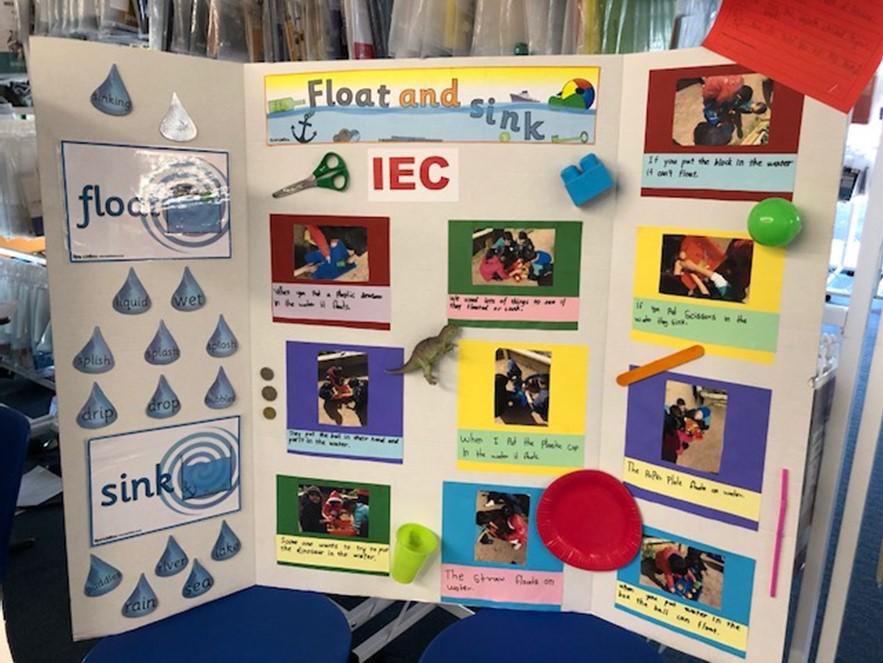 Palmerston also hosted the annual Science Fair last week. This is the first Science Fair I have experienced at Palmerston and I was so impressed by both the quality and variety of science experiments families conducted. So much effort went into the presentation of these experiments and the learning students engaged in is invaluable.Walk-a-thon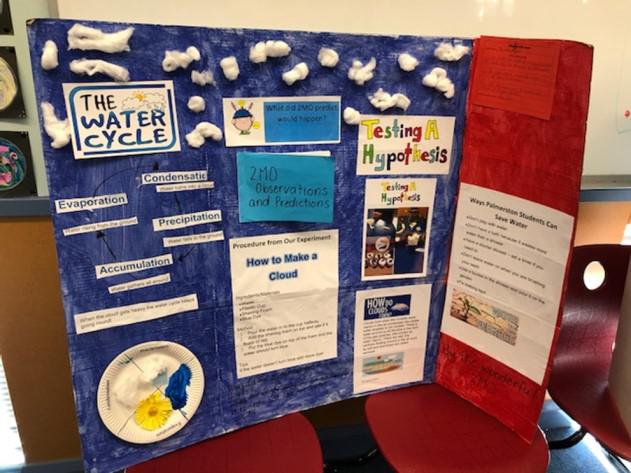 The Palmerston community participated in the annual Walk-a-thon last Friday. The perfect spring weather contributed to what was a great event. Thank you to all in the community who sponsored the children so that we can purchase a selection of books to make class libraries across the school. Please ensure that students return their colouring in competition, sponsorship forms and money to the front office as soon as possible.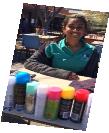 Market DayCongratulations to the year 5/6 team for another successful Market Day. All funds raised will go towards the Year Six Graduation. Again, we would like to thank all involved in contributing to the running of this event.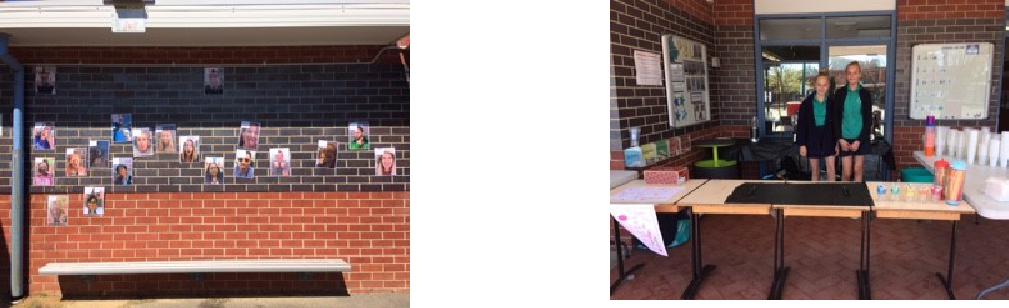 Holidays!I hope you all enjoy a break over the holidays from the busyness of term time. Relax and recharge,ready to return to school on Monday 15 October for what is shaping up to be another eventful termof learning in term four.This year is flying by!Kylie MollerTogether, we learn from each otherWhat’s OnSKOOLBAG APP UPGRADEAs some community members have brought to our attention, there has been a high number of alerts and reminders. As of next term, community members will be able to subscribe to year level groups on the PDPS SkoolBag app. This will enable our community to personalise their app settings to receive only reminders they wish to see. Settings can be changed while logged onto the app in the ‘groups’ section on the home page.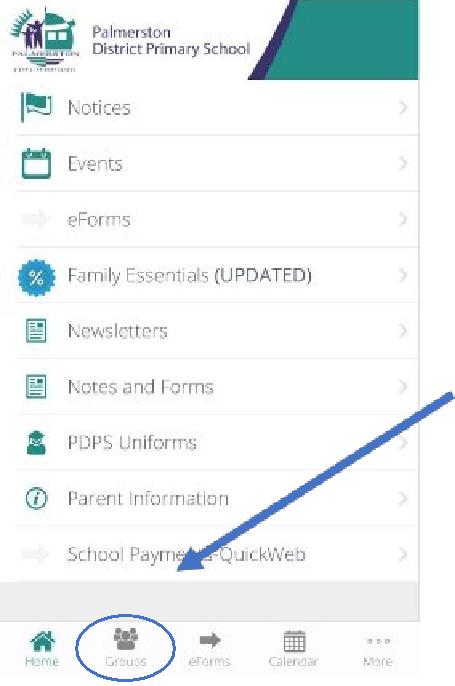 If you have any questions, please contact Catherine Griffin.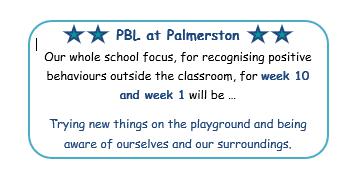 Together, we learn from each otherWhat’s OnUPCOMING EVENTSPreschool (end), Kindy & IEC - Canberra Theatre excursion ‘Josephine wants to dance’Date: Friday 28 September 2018Location: Canberra TheatreSwim SchoolKindergarten, Yr 1 & Yr 2 will have the opportunity to participate in a swimming program.More details will come next term.Children’s WeekKindergarten Gran’s Bag - Thursday 25 October 2018During week 2 of term 4 it is the Celebration of Children’s week. This year’s theme is taken from the United Nations – Children have the right to have their voice heard on matters that affect them. The older grades will have an opportunity to share something that they are passionate about. This can be a variety of topics. I encourage parents to discuss with students over the break what their child is passionate about.The other theme comes from the ACT and it is a focus on Intergenerations and Grandparents so we invite Grandparents of our Kindergarten students to come along to the performance of Gran’s Bag onThursday 25 October.Together, we learn from each otherWhat’s OnP&C NEWSThe cook book fundraiser has been extended, please get your recipes in by Wednesday 17 October 2018.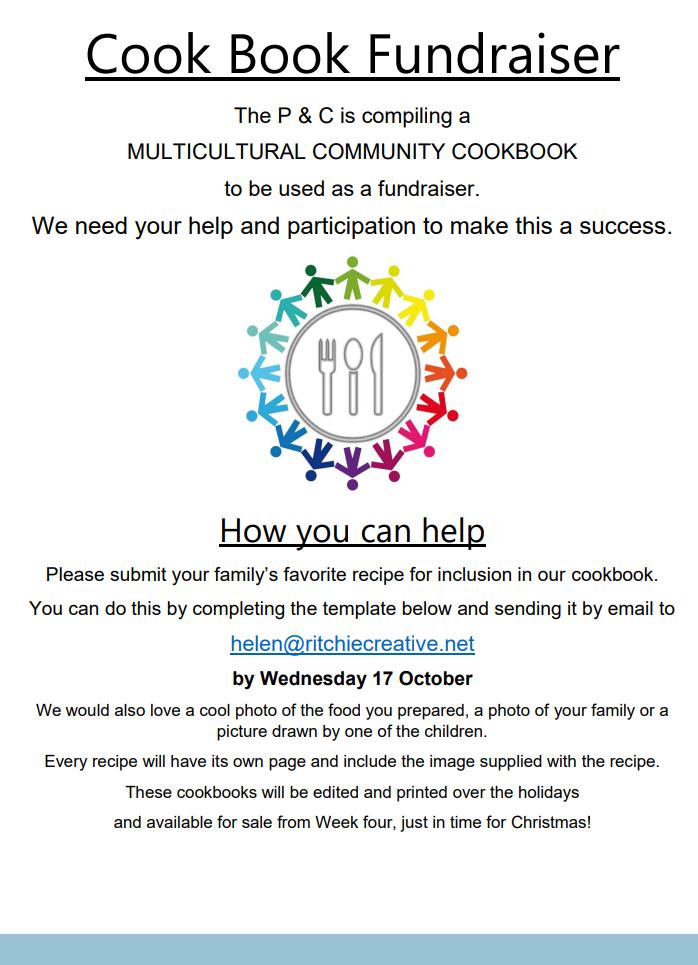 Together, we learn from each otherWhat’s OnName of Recipe_______________________________________________________________________________________________Number of Serves:	Preparation Time:	CookingTime:Difficulty (circle) :	Kids	Beginners	OK for most	AdvancedCategory:	Vegan Vegetarian	Halal	Gluten Free	Dairy Free	Other:Culture (eg Asian, British, African):Ingredients – 1 per boxMethod:Tips:Together, we learn from each otherWhat’s On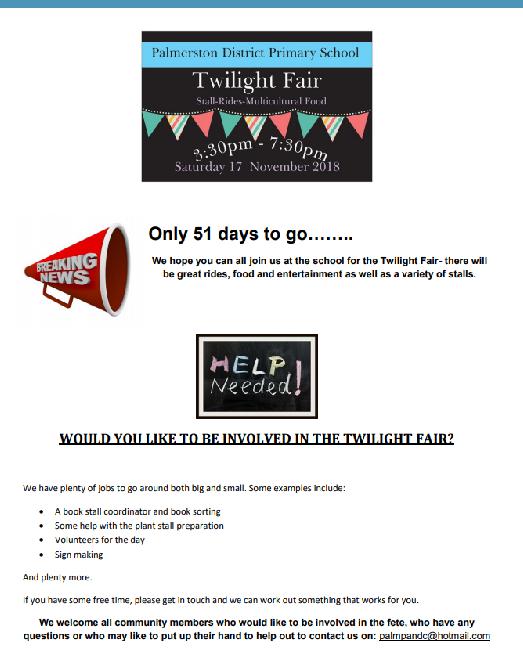 Together, we learn from each otherWhat’s On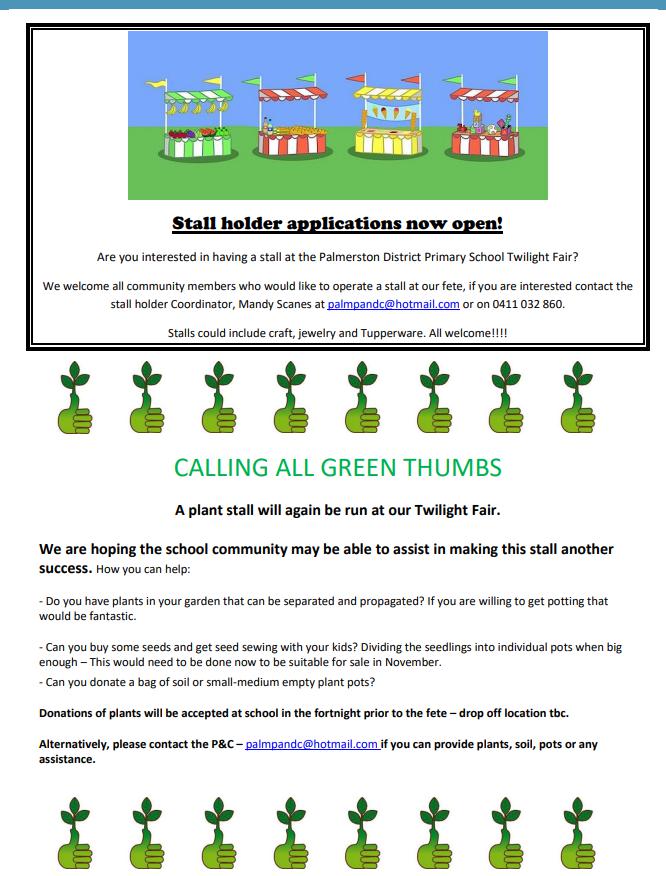 Together, we learn from each otherWhat’s On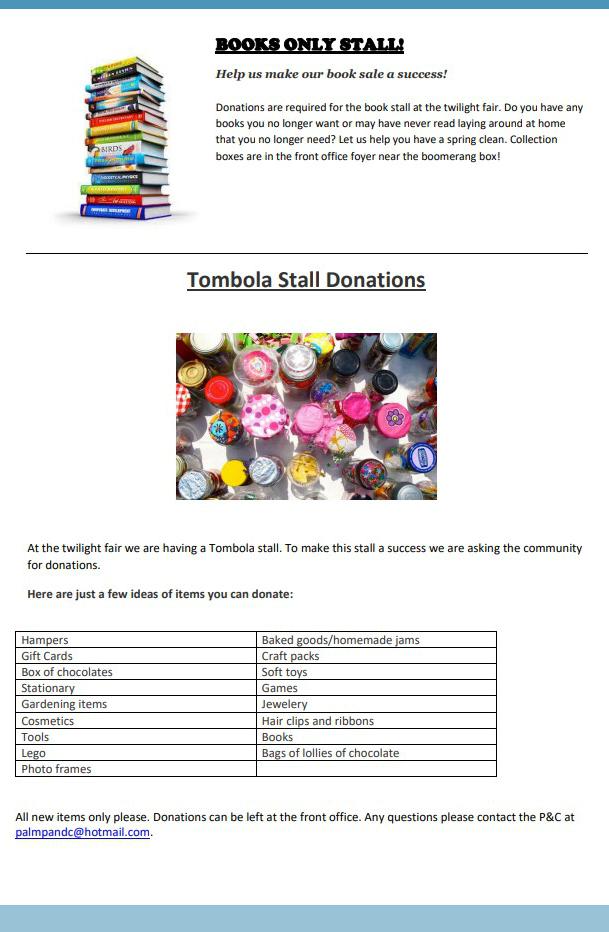 Together, we learn from each otherWhat’s OnSCHOOL INTENTIONS 2019School Leavers 2019We have now reached the time in the year when we begin to look at our school numbers and staffing arrangements for 2019. If your circumstances have changed and your child/ren will not be attending Palmerston District Primary School in 2019 can you please let the front office staff know as soon as possible.My child/ren will not be returning to Palmerston in 2019.Name	ClassLast day at Palmerston:My child/ren will be attending: Another government school in the ACT: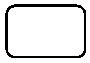  A non-government school in the ACT: Moving out of the ACTForwarding Address:Phone number:Parent’s name:Together, we learn from each otherWhat’s On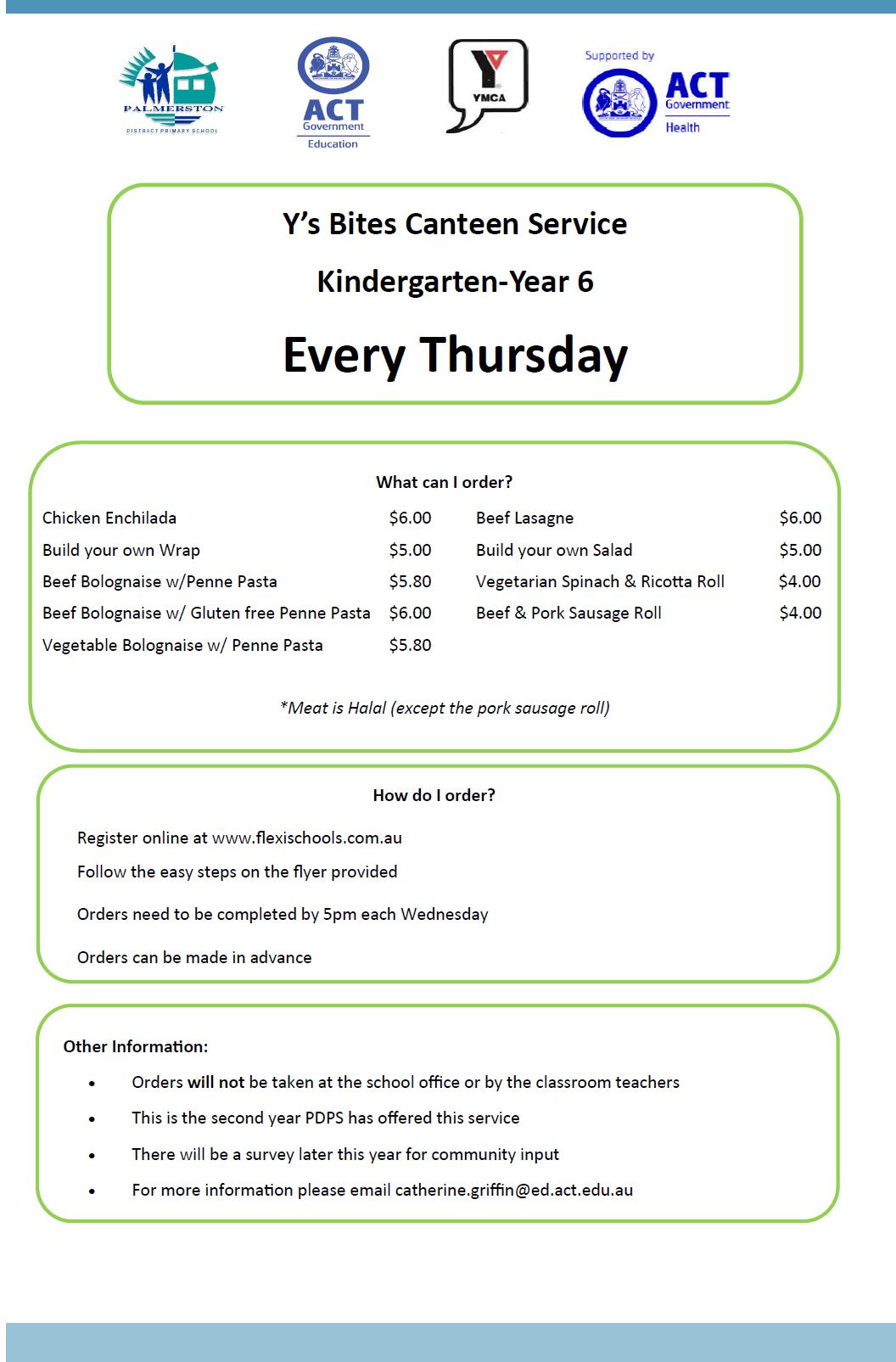 Together, we learn from each otherWhat’s On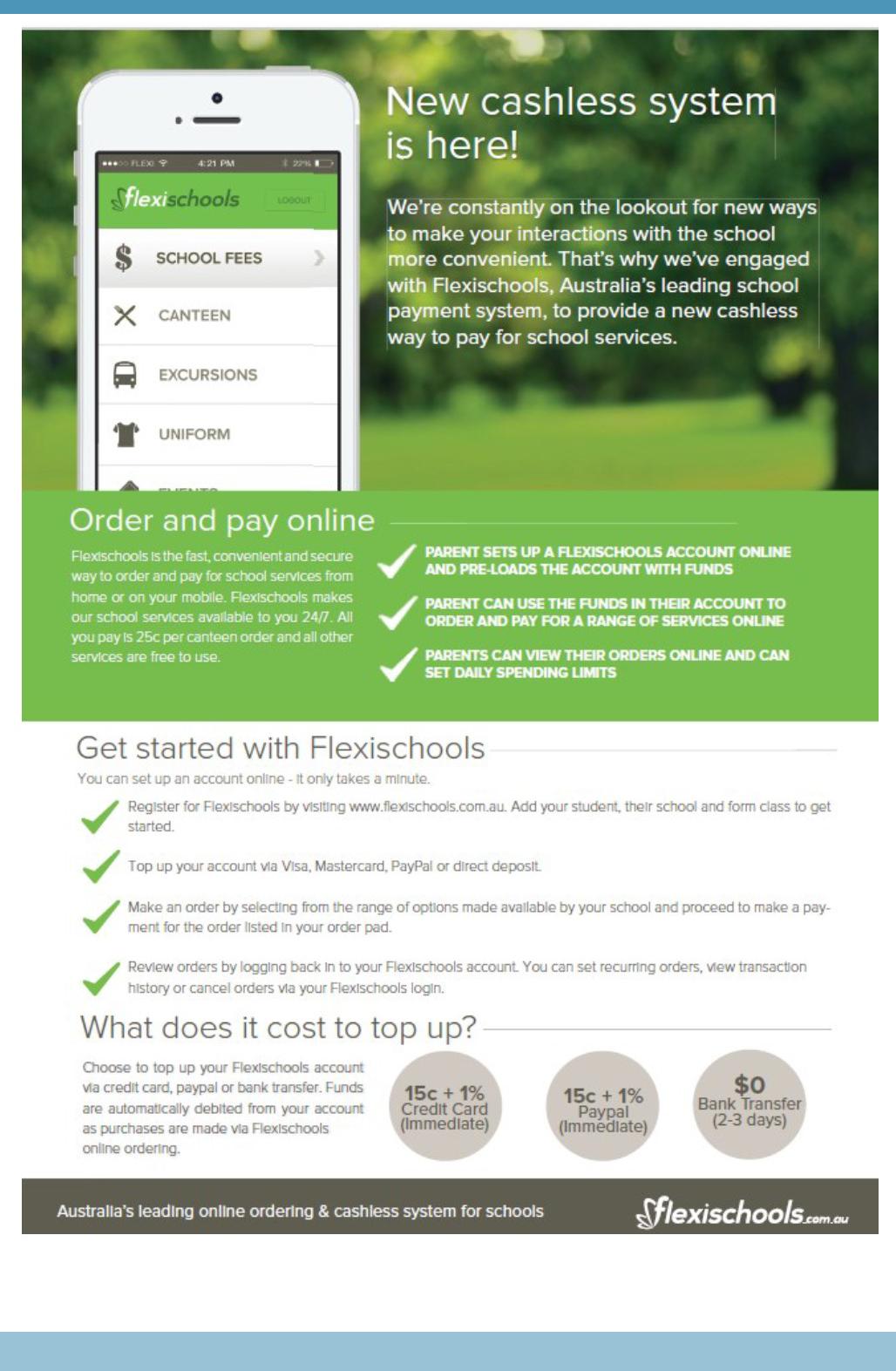 Together, we learn from each otherWhat’s OnINSTRUMENTAL MUSIC PROGRAM EXTENSION ENSEMBLES FOR 2019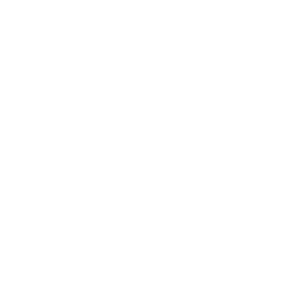 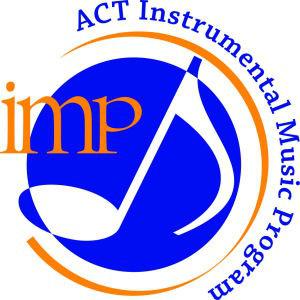 Applications for auditions are now openCurrent year 3 – 5 students are eligible to apply for -Primary Concert Choir – Singers in years 4-6 in 2019 in ACT public schoolsCurrent year 6 students who will be attending a public high school in 2018 are eligible to apply for auditions for the following IMP ensembles.Junior Concert Band – Brass, woodwind and percussion players in years 7 & 8 in 2019 in ACT public schoolsPercussion Ensemble – Percussion players in years 7 - 12 in 2019 in ACT public schoolsSenior Concert Choir – Singers in years 7 – 12 in 2019 in ACT public schoolsWebsite link - http://www.imp.act.edu.au/our_ensembles/auditions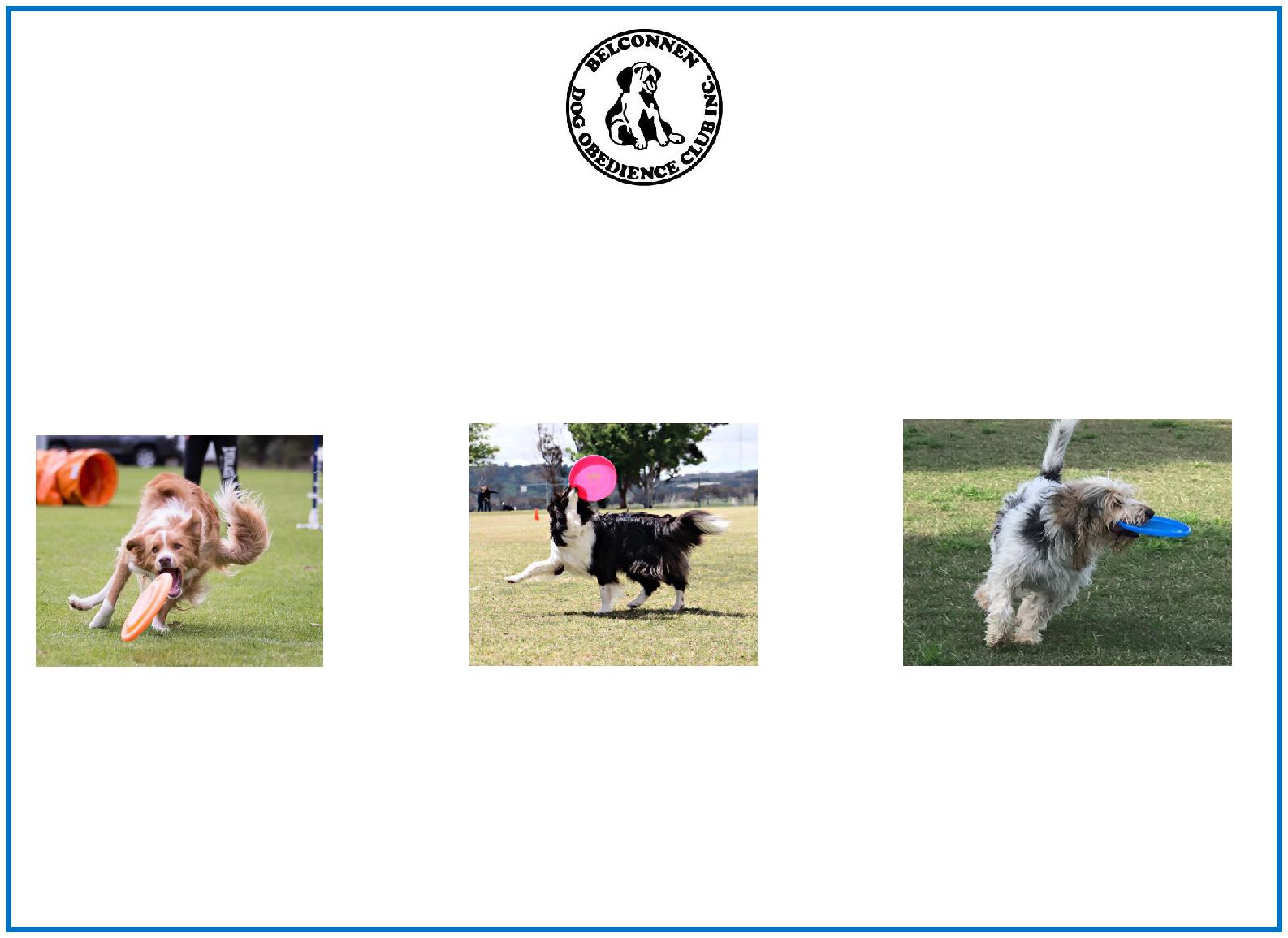 BDOC Disc Dogs DemonstrationBelconnen Dog Obedience Club will be showcasing a Disc Dog demonstration as part of the PDPS Twilight Fair. Disc Dogs is a series of disc (Frisbee) games played by a handler and their dog. Some activities include tunnels and/or jumps.Come along as see various dogs participating in these sports including Miss Griffin’s dog Fergus. Visit the Belconnen Disc Dogs Facebook page for more information: https://www.facebook.com/ BelconnenDiscDogs/For further information please contact the stall co-ordinator Catherine Griffin by email catherine.griffin@ed.act.edu.auTogether, we learn from each otherWhat’s On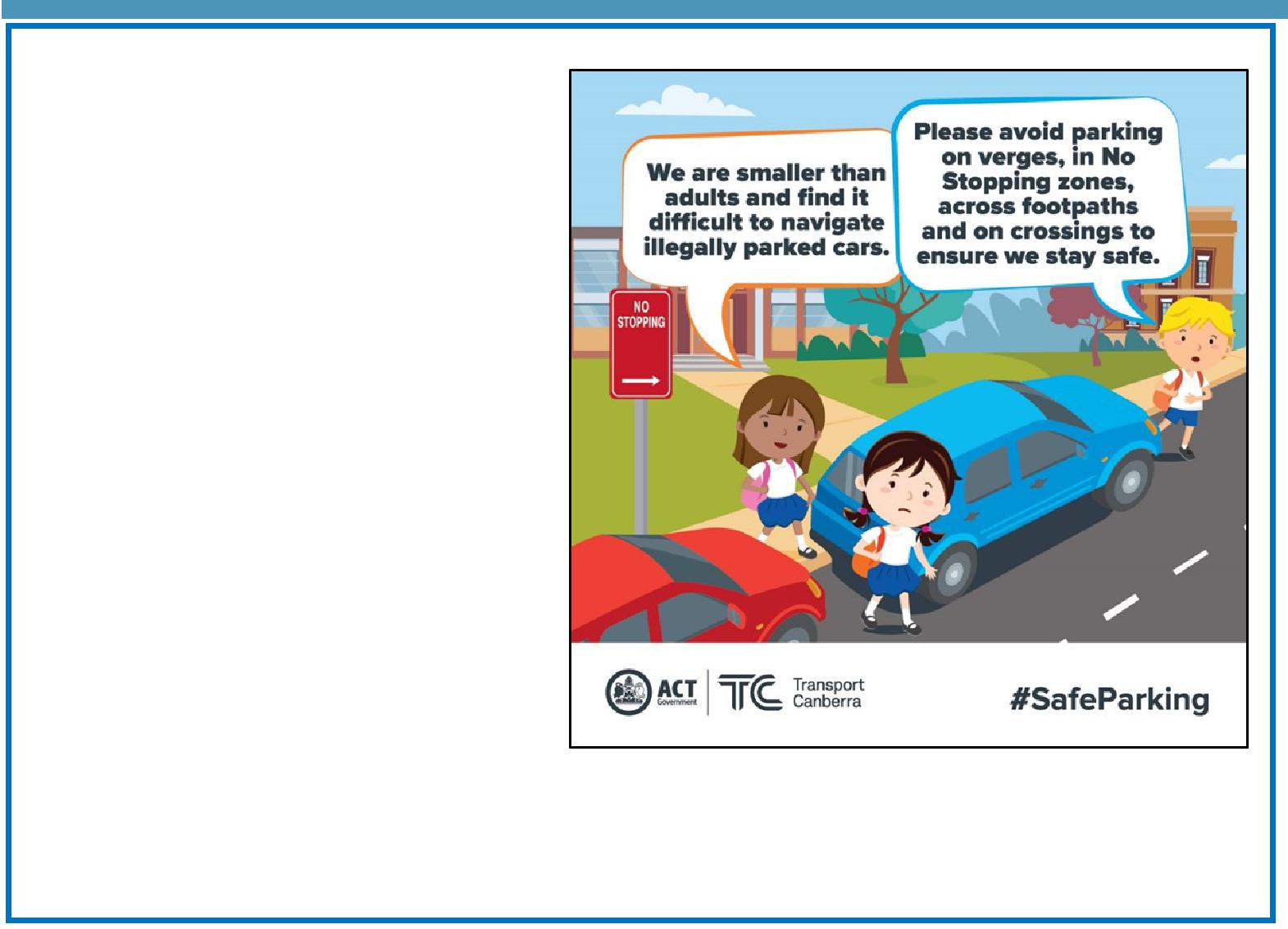 Safe parking behavioursUnsafe driving and parking behaviours increase the potential road safety risk for children around schools. Road safety is a shared responsibility, it is important the road rules are followed near our school to ensure the entire school community feels safe.Please remember children are more at risk than adults around schools because they are smaller and less visible to drivers. They are also less predictable and less experienced, which makes them more likely to make errors of judgement.Failing to follow simple road rules like parking on the verge, in no stopping zones, in bus stops, near children’s crossings, on footpaths or acrossdriveways increases the risk to children around schools. Please do the right thing to create a safe environment around our school.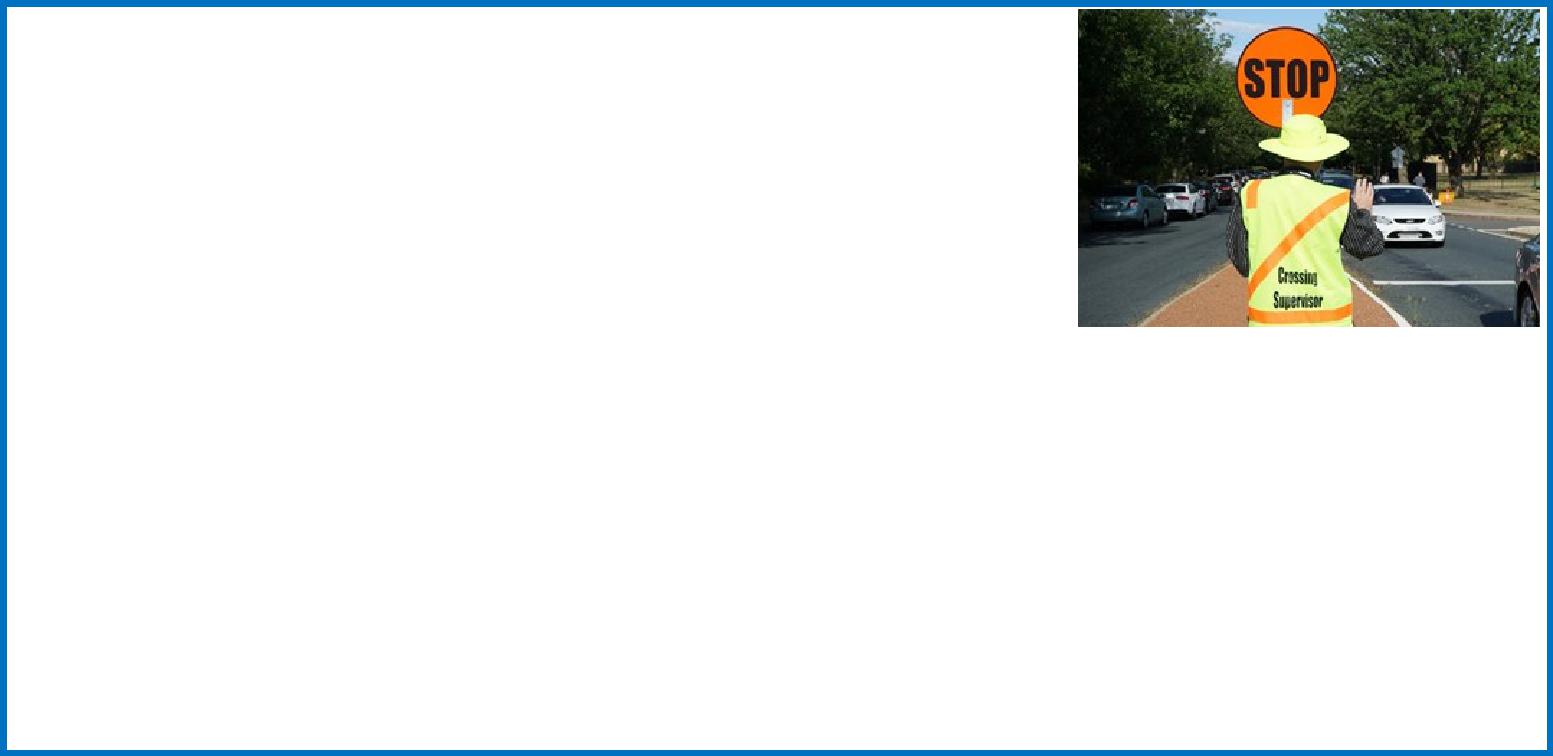 School travel and safety surveyTransport Canberra and City Services has engaged First PersonConsulting to conduct research into parents’ attitudes to theirchildren's active travel to and from schools. Part of this is investigating the role that Crossing Supervisors have in improvingsafety around schools, and the extent to which parent’s attitudes to children travelling actively change as a result.To complete the survey please click here, or copy and paste the following link into your browser:http://www.surveygizmo.com/s3/4535360/-School-Crossing-Supervisor-Survey-Control-Sept18The survey should take about five minutes. The survey will not collect any identifiable information, and all responses will be kept confidential.Thank you in advance for your time in completing this survey. If you have any questions pleasecontact the TCCS Schools Program.Together, we learn from each otherWhat’s On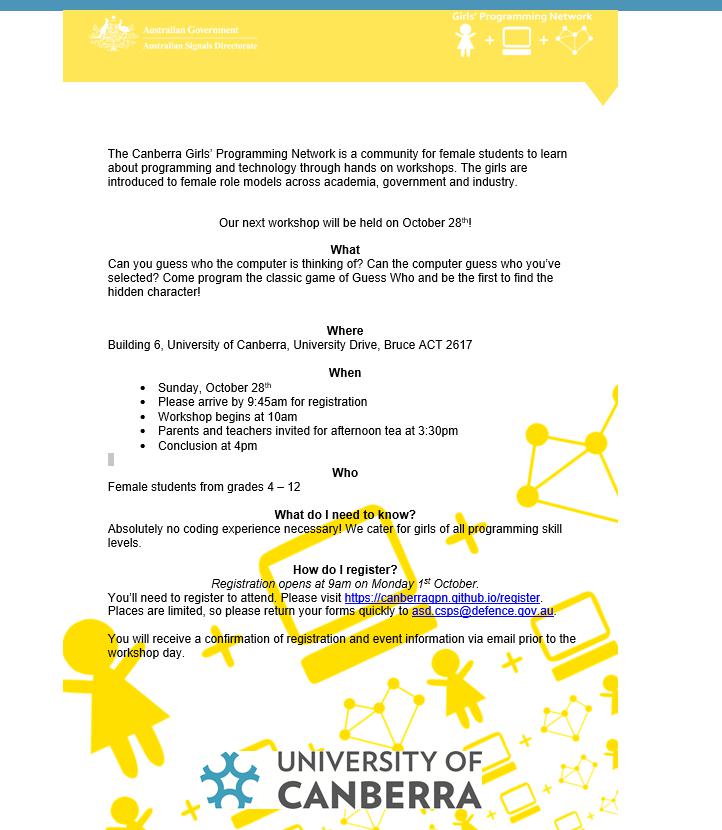 Together, we learn from each otherYr 2week 7, 26-30 Novembercost: $50Kindergartenweek 9, 10-14 Decembercost:$110Yr 1week 10, 17-21 Decembercost:$110